Sporządziła: Joanna OmucińskaPublikacja: https://platformazakupowa.pl/pn/pgkslupsk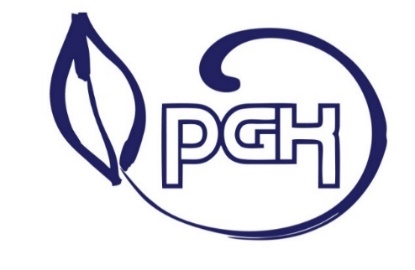 